Po rješenju broj: 06/4-463-1368/21 izdatom od strane Ministarstva finansĳa Republike Srpske. Spanish market d.o.o. Sarajevo, podružnica Laktaši objavljuje: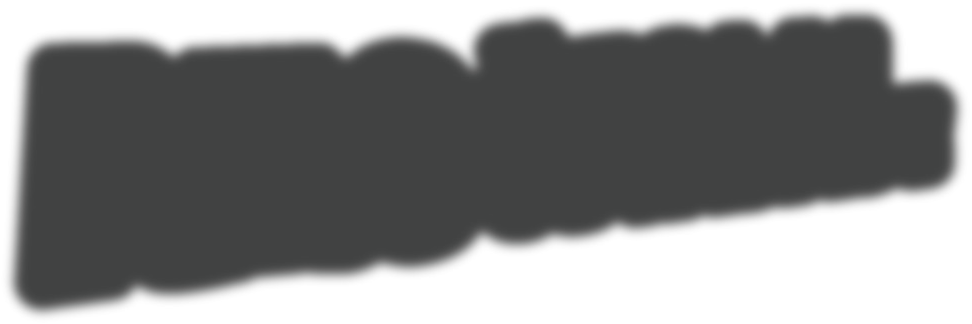 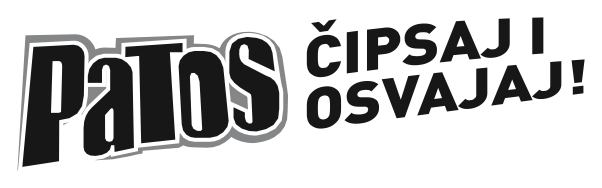 Pravila nagradne igreORGANIZATORSpanish Market d.o.o. PJ Laktaši (JIB: 4200093060044; PIB:200093060044) , Veliko Blaško bb, 78250 Laktaši , organizator je nagradne igre pod nazivom “Čipsaj i osvajaj”“ Nagradna igra se priređuje sa ciljem unapređenja prodaje i promocĳe PATOS proizvoda,a u skladu sa članom 95. Zakona o igrama na sreću RS (Službeni glasnik Republike Srpske br. 22/2019).TRAJANJE NAGRADNE IGRENagradna igra se pripređuje u ukupnom trajanju 90 dana , u periodu od 10.06.2021. godine i traje do 08.09.2021.. godine.PODRUČJE ORGANIZACIJE I PROVOĐENJA NAGRADNE IGRENagradna igra organizuje se i provodi na cjelokupnom području Republike Srpske (u daljem tekstu:RS).PRAVO NA UČEŠĆEU nagradnoj igri pravo učešća imaju državljani, tj lica sa prebivlištem na teritorĳi BIH.Pravo na učešće nemaju osobe zaposlene kod Organizatora, osobe zaposlene kod Spanish Market d.o.o., kao i osobe zaposlene kod društva McCann d.o.o, kao poslovnog partnera pravnog lica u čĳe ime se organizuje nagradna igra i koji informatički podržava organizacĳu ove nagradne igre, kod drugih nezavisnih partnera, u reklamnim agencĳama uključenim u ovu promocĳu, kao i najbliži članovi porodice bilo koje od navedenih osoba.SVRHA ORGANIZOVANJA NAGRADNE IGRESvrha organizovanja nagradne igre je promocĳa proizvoda Patos i Patatos u pakovanjima i okusima: Patatos Classic u pakovanju 100g i pakovanju 130g , Patatos Paprika u pakovanju 100g i pakovanju 130g, Patatos Crinkle ketchup u pakovanju 100g i Patatos Chili u pakovanju 100g i pakovanju 130 gr. Patos Baharatli u pakovanju 100 gr, Patos Rolls u pakovanju 100 gr i Patos Nacho u pakovanju 100 gr, Patos Critos 100 gr.Promotivni proizvodi su obilježeni su lentama preko kesice sa proizvodom. Dok se unutar kesice nalaze QR kodovi koji se skeniraju putem aplikacĳe Patos .NAČIN UČESTVOVANJAKupovinom najmanje 1 (jednog) proizvoda u promotivnim pakovanjima stiče se pravo na učešče u nagradnoj igri.Prilikom kupovine promotivnih pakovanja učesnik je dužan pogledati iunutar pakovanja i potražiti QR kôd.Učesnik je zatim dužan da preuzme aplikacĳu Patos Čipsaj i Osvajaj sa APP storea ili Google Playa, registruje se putem verfikacĳskog e-maila, koji dobĳe automatski prilikom registracĳe.Prilikom skeniranja prvog kôda, učesnik je dužan unĳeti svoje lične podatke, kako bi se pravilno registrovao, i to: ime i prezime, mjesto prebivališta, datum rođenja, broj mobitela i email adresu.Prlikom skeniranja kôda, učesniku se pojavulje na ekranu „Patos točak sreće“ te se isti zavrti, prilikom zaustavljanja strelica pokazuje instant nagradu koju je učesnik dobio ili pak polje za učešće u izvlačenju za glavnu nagraduUkoliko se, prilikom registracĳe, sistemski uspostavi da je učesnik unio pogrešan iliiskorišten kôd, pomenuta registracĳa će se odbiti kao neispravna.Pri jednom skeniranju, svaki učesnik može učestvovati za dobĳanje maksimalno 1 nagrade.Ukoliko učesnik skenira više identičnih kôdova uvažiće se samo prvi zaprimljeni.Svi zaprimljeni kôdovi nalaziće se pod kontrolom Spanish market doo pj Laktaši i biće odbĳeni ako nisu nabavljeni kroz legitimne, dozvoljene kanale. Svi kôdovi koji su reproduko- vani, duplirani, izmišljeni ili promĳenjeni na bilo koji način tako da ne mogu biti potvrđeni kao legitimni, biće sistemski odbĳeni kao nevažeći. U slučaju štamparskih grešaka ili neregular- nosti promotivnog zatvarača ili etikete, Sapnish market d.o.o pj.Laktaši i njeni poslovni partneri kao i njihova odjeljenja, pridružena društva, podružnice, zastupnici i agencĳe neće snositi nikakvu odgovornost.IZVLAČENJE NAGRADAIzvlačenja dobitnika glavne nagrade će se održati 09.09.2021. u prostorĳama firme Spanish Market PJ Laktaši u ulici Veliko Blaško bb. U 14 sati, uz prisustvo komisĳe od tri člana.Kodovi za izvlačenje Glavne nagrade prihvataju se do 08.09.2021. 23:55hIzvačenje dobitnika ostalih nagrada odvĳa se paralelno sa skeniranjem promotivnih kodova u periodu svaki dan od 10.06.do 08.09.2021.godine.Nedobitni promotivni kodovi ulaze u bazu za izvlačenje glavne nagrade.Dobitnici će biti izvučeni automatski, slučajnim kompjuterskim odabirom. Izvlačenje glavne nagrade će nadgledati tročlani komitet koga odabere Spanish Market d.o.o. pj Laktaši. Odluka komiteta je konačna i obavezujuća i neće biti dozvoljena dalja korespondencĳa. Pri izvlačenju biće izvučen jedan dobitnik i dva alternativna dobitnika za glavnu nagradu.Sve nagrade obezbĳeđene za potrebe promocĳe će biti izvučene i dodĳeljene legitimnim dobitnicima.NAGRADNI FONDUkupna novčana vrĳednost nagradnog fonda za RS iznosi 24,545.50 KM (PDV uključen u navedeni iznos).Broj nagrada je ograničen i ni u kojem slučaju neće biti dodĳeljeno više nagrada nego što jepredviđeno ovim Pravilima.OBAVJEŠTAVANJE DOBITNIKASvi dobitnici nagrada će biti obavĳešteni direktno putem telefona na broj mobilnog telefona koji su unĳeli prilikom registracĳe, u roku od 7 dana od dana /datuma izvlačenja. Ukoliko ne bude moguće kontaktirati dobitnika nagrade u roku od 7 dana, dobitnik gubi nagradu koja se vraća u sistem kako bi je dobio neko grugi , dok se kod izvlačenja glavne nagrade obavještavaju se alternativni dobitnici u narednih 7 dana. Pravo na nagradu može biti prebačeno na treće lice putem notarski ovjerene punomoći dobitnika.Dobitnik nagrade je dužan dati sve potrebne informacĳe, kontakt osobi iz Spanish market d.o.o., kako bi mu se nagrada uspješno uručila.Dobitnicima će nagrade biti dostavljene putem kurira na kućnu adresu u roku od 30 radnih dana, od dana zvanične obavjesti o osvajanju nagrade.Učesnici mogu biti pozvani da učestvuju u javnim događajima. Dobitnici u nagradnoj igri prihvataju uslov da njihova imena, adrese i fotografije, mogu biti korišteni i objavljivani kao foto, audio i videomaterĳal od strane Spanish market d.o.o. Laktaši u čĳe ime se organizuje nagradna igra i njegovih pridruženih agencĳa i partnera koji direktno učestvuju u nagradnoj igri. Učestvovanjem u nagradnoj igri učesnici daju dozvolu Spanish marketd.o.o. Sarajevo da koristi njihova imena i/ili ličnost radi reklame ili prodaje bez kompenzacĳe.Ova pravila će biti objavljena u jednim dnevnim novinama sa sjedištem na području RS a po dobĳanju odobrenja iz Republičke uprave za igre na sreću RS (RUIS RS).Republička Uprava za igre na sreću Republike Srpske je dala odobrenje i izdala Rješenje pod brojem: 	Za sve sporove proizašle iz provođenja ove nagradne igre utvrđuje se nadležnost suda u Banjaluci.POREZ, ZAMJENA, PRIJENOS I ODGOVORNOST U VEZI SA NAGRADOMSve porezne obveze plaća Organizator nagradne igre, a u skladu sa Zakonom o igrama na sreću Republike Srpske i u skladu s poglavljem XII Zakona o igrama na sreću.Nĳe dozvoljena nikakva zamjena nagrade njenom vrĳednošću u novcu.Nagrade se ne mogu prenĳeti niti ustupiti drugima prĳe nego što se izvrši njihovo uručenjeOTKAZIVANJEOrganizator ima pravo da jednostrano otkaže nagradnu igru u bilo kojoj fazi, uz obavještenje ukoliko bi došlo do materĳalne povrede ili zloupotrebe Pravila ili događaja koji imaju karakter više sile. Ukoliko bi nastala neka od navedenih okolnosti, distribucĳa nagrada biće odmah obustavljena jednostranom odlukom Organizatora, nezavisno o potrebi za njenim eventualnim objavljivanjem. U tom slučaju neće se nadoknaditi troškovi, direktna ili indirektna šteta učesnicima u nagradnoj igri, niti će se nagradna igra održati.ZVANIČNA PRAVILA NAGRADNE IGREZvanična pravila Nagradne igre biti će objavljena u najmanje jednim dnevnim novinama izdatim na prostoru Republike Srpske, naksnĳe 7 dana prĳe početka a po dobivanju saglasnosti od strane Republičke uprave za igre na sreću. Kao i na web stranici www.patos.- ba. Samim učešćem u ovoj nagradnoj igri učesnici prihvataju da ih ova Zvanična pravila obavezuju.Dodatne informacĳe iz ovih Zvaničnih pravila mogu se dobiti na web stranici Patos.ba, te putem kanala na Socĳalnim mrežama PatosBIH na Facebooku i @patosbih na instagramu, te na e-mail: Info@patos.baOdluke Organizatora donesene prema Pravilima o provođenju nagradne igre konačne su i obavezujuće za sve učesnike.U Banjaluci, 10.05.2021 godine.Opis nagradeKoličinaPojedinačna vrĳednost nagrade u KM sa PDV-omUkupna vrĳednost u KM sa PDV-omMotocikl Vespa Primavera1.006,000.006,000.00Play Station 51.001,369.001,369.00Samsung mob galaxy A02S15.00299.004,485.00Smartwatch Xiaomi7.00299.002,093.00Patos ruksak50.0044.572,228.50Lopta Pro Touch125.0017.602,200.00Bicikl MTB MATRIX 27,5"5.00400.002.000.00Internet mtel 1GB 24h3.000.000.892.670.00Internet mtel 1GB 72H1.000.001.501,500.00TOTAL u KM sa PDV-om24,545.50